แผนยุทธศาสตร์การพัฒนา(พ.ศ. 2561 - 2565)ขององค์การบริหารส่วนตำบลสำโรงวิสัยทัศน์ พันธะกิจ และจุดมุ่งหมายเพื่อการพัฒนา1.  วิสัยทัศน์ในการพัฒนาองค์การบริหารส่วนตำบลสำโรงเกษตรกรก้าวหน้า  ชาวประชาสุขสามัคคีคมนาคมดี  มากมีแหล่งน้ำ  ก้าวล้ำการศึกษานำพาอนุรักษ์สิ่งแวดล้อม  เพียบพร้อมคุณธรรม2.  พันธะกิจการพัฒนา	พันธะกิจที่ 1  ส่งเสริมและสนับสนุนการประกอบอาชีพและการรวมกลุ่มอาชีพของประชาชน 	พันธะกิจที่ 2  ส่งเสริมและสนับสนุนการดำเนินงานตามแนวทางปฏิบัติของ “ปรัชญาเศรษฐกิจพอเพียง”	พันธะกิจที่ 3  ส่งเสริมด้านศาสนาและฟื้นฟูอนุรักษ์วัฒนธรรมประเพณีของท้องถิ่น	พันธะกิจที่ 4  ส่งเสริมและพัฒนาผู้ด้อยโอกาสในสังคม เช่น ผู้พิการ  คนชรา เป็นต้นพันธะกิจที่ 5  จัดให้มีและบำรุงรักษาเส้นทางคมนาคมที่สะดวกและปลอดภัย	พันธะกิจที่ 6  จัดให้มีและบำรุงรักษาแหล่งน้ำ ระบบสาธารณูปโภคที่ดีพอต่อความต้องการของประชาชน           พันธะกิจที่ 7  ส่งเสริมด้านการศึกษาทั้งในระบบโรงเรียนและนอกระบบโรงเรียน          พันธะกิจที่  8  พัฒนาชุมชนให้น่าอยู่ มีสิ่งแวดล้อมที่ดี สะอาด สวยงาม และปลอดภัย          พันธะกิจที่  9  รณรงค์และป้องกันทรัพยากรธรรมชาติและสิ่งแวดล้อม ให้มีสภาพที่สมดุล และยั่งยืน          พันธะกิจที 10 ส่งเสริมให้ชุมชนเข้ามามีส่วนร่วมกับการจัดการขององค์การบริหารส่วนตำบล          พันธะกิจที่ 11 พัฒนาระบบบริหารจัดการในองค์กรที่ดีโดยมีส่วนร่วมจากทุกภาคส่วน3.  จุดมุ่งหมายเพื่อการพัฒนา     (1)  ส่งเสริมการเกษตรแบบพอเพียง     (2)  เพิ่มพูนมูลค่าผลผลิตการเกษตรและรายได้การเกษตร      (3)  ส่งเสริมเครือข่ายวิสาหกิจชุมชน     (4)  ให้คนเป็นศูนย์กลางของการเรียนรู้ เป็นคนดี มีคุณภาพ มีศักยภาพ  ความสามารถในการในการแข่งขันและมีคุณธรรม จริยธรรม สู่สังคมฐานความรู้     (5)  ประชาชนมีสุขภาพที่สมบูรณ์ในทุกมิติและได้รับการบริการทางการแพทย์และสาธารณสุขที่มีคุณภาพ     (6)  ประชาชนมีความปลอดภัยในชีวิตและทรัพย์สิน มีคุณภาพชีวิตและสิ่งแวดล้อมที่ดี     (7)  ประชาชนมีภูมิคุ้มกันทางวัฒนธรรม มีการเชิดชูคุณค่าความเป็นไทย    (8) เพื่อก่อสร้างและซ่อมบำรุงโครงสร้างพื้นฐานในเขตองค์การบริหารส่วนตำบล  ให้มีความสะดวกและมาตรฐาน เพื่อสนับสนุนยุทธศาสตร์ด้านอื่นๆ    (9)   พัฒนาเพิ่มประสิทธิภาพระบบการป้องกันและบรรเทาสาธารณภัยในท้องถิ่น      (10)  พัฒนาสร้างสภาพแวดล้อมตำบลและหมู่บ้านให้ปลอดภัย ปลอดภัย ปลอดยาเสพติด และปลอดอบายมุข     (11)  พัฒนาสร้างและพัฒนาระบบการรักษาความสงบเรียบร้อยในท้องถิ่น    (12) ประชาชนมีความพึงพอใจในคุณภาพในการให้บริการภาครัฐ    (13)  พัฒนาและจัดการด้านการท่องเที่ยวให้มีประสิทธิภาพและยั่งยืน    (14)  สร้างความมั่นคง  ปลอดภัย  สันติสุข และสมานฉันของทุกภาคส่วนแผนพัฒนาท้องถิ่น(พ.ศ. 2561 - 2565)ยุทธศาสตร์และแนวทางการพัฒนา ยุทธศาสตร์การพัฒนาและแนวทางการพัฒนายุทธศาสตร์ที่  1    การพัฒนาด้านเศรษฐกิจ การค้า การลงทุนแนวทางการพัฒนา                 1. ส่งเสริม สนับสนุนกระบวนการเรียนรู้ และการนำหลักปรัชญาเศรษฐกิจพอเพียงไปใช้ในการประกอบอาชีพ                 2. ส่งเสริมการลดต้นทุนการผลิต  เพิ่มมูลค่าผลิตภัณฑ์สู่ท้องตลาด                  3. พัฒนาและส่งเสริมการท่องเที่ยวยุทธศาสตร์ที่  2   การพัฒนาด้านการพัฒนาคุณภาพและสังคมแนวทางการพัฒนา                 1. การส่งเสริมสนับสนุนการจัดการศึกษาที่มีคุณภาพทุกระดับทั้งในและนอกระบบครอบคลุมทุกช่วงวัยให้เรียนรู้ตลอดชีวิต                 2. ส่งเสริมค่านิยม จริยธรรมและประเพณีอันดีงามแก่สังคม                 3. ส่งเสริมและสนับสนุนการจัดการด้านสาธารณสุข  การป้องกันและควบคุมโรค  การรักษา  พยาบาล  การฟื้นฟูสมรรถภาพทางร่างกายและจิตใจให้ประชาชนมีสุขภาวะที่สมบูรณ์                4. การส่งเสริมและสนับสนุนการกีฬาและนันทนาการให้กับเด็ก  เยาวชนและประชาชนทุกระดับ                5. ส่งเสริมภูมิปัญญาชาวบ้านให้สืบทอดกันต่อไป                6. สงเคราะห์ และช่วยเหลือแก่ผู้ยากจนและผู้ด้อยโอกาสในด้านที่อยู่อาศัยและการดำรงชีวิตยุทธศาสตร์ที่  3  การพัฒนาด้านการเมืองและชุมชนน่าอยู่แนวทางการพัฒนา1. เพื่อก่อสร้างและซ่อมบำรุงโครงสร้างพื้นฐานในเขตองค์การบริหารส่วนตำบล  ให้มีความ      สะดวกและมาตรฐาน เพื่อสนับสนุนยุทธศาสตร์ด้านอื่นๆ ให้ประสบความสำเร็จ โดยเฉพาะอย่างยิ่งด้านคมนาคมขนส่ง ความสงบเรียบร้อย และความสงบสุขของประชาชน2. พัฒนาเพิ่มประสิทธิภาพระบบการป้องกันและบรรเทาสาธารณภัยในท้องถิ่น3. พัฒนาสร้างสภาพแวดล้อมตำบลและหมู่บ้านให้ปลอดภัย  ปลอดยาเสพติด  และอบายมุข4. พัฒนาสร้างและพัฒนาระบบการรักษาความสงบเรียบร้อยในท้องถิ่น และความปลอดภัยชีวิตและทรัพย์สินของประชาชนในท้องถิ่น โดยชุมชนมีส่วนร่วมยุทธศาสตร์ที่  4  การพัฒนาด้านการจัดการทรัพยากรธรรมชาติและสิ่งแวดล้อมเพื่อการพัฒนาที่ยั่งยืนแนวทางการพัฒนา1. อนุรักษ์  ฟื้นฟู และเพิ่มพื้นที่ป่า และป่าต้นน้ำลำธารให้เกิดความอุดมสมบูรณ์2. พัฒนาฟื้นฟูแหล่งน้ำ และการบริหารจัดการน้ำอย่างเป็นระบบและมีประสิทธิภาพ3. พัฒนาและปรับปรุงคุณภาพดินให้อุดมสมบูรณ์4. เพิ่มประสิทธิภาพการจัดการขยะชุมชน สิ่งปฏิกูลและน้ำเสียยุทธศาสตร์ที่  5  การพัฒนาด้านการพัฒนาระบบบริหารจัดการที่ดีแนวทางการพัฒนา1. การพัฒนาขีดความสามารถการทำงานของบุคลากร2. การพัฒนาระบบข้อมูลข่าวสารสารสนเทศและนวัตกรรมในการทำงานโดยใช้เทคโนโลยี3. การพัฒนาระบบบริหารจัดการการเงิน  การคลัง  งบประมาณและการตรวจสอบ4. การเสริมสร้างการบริหารกิจการบ้านเมืองที่ดี การมีส่วนร่วม ในองค์กรปกครองส่วนท้องถิ่นทุกระดับคำชี้แจง  :  แบบที่  1  เป็นแบบประเมินตนเองในการจัดทำแผนยุทธศาสตร์ขององค์กรปกครองส่วนท้องถิ่น โดยจะทำการประเมินและรายงานทุก ๆ ครั้ง หลังจากที่องค์กรปกครองส่วนท้องถิ่นได้ประกาศใช้แผนยุทธศาสตร์แล้วชื่อองค์กรปกครองส่วนท้องถิ่น		องค์การบริหารส่วนตำบลสำโรง				คำชี้แจง  :  แบบที่  2  เป็นแบบประเมินตนเอง  โดยมีวัตถุประสงค์เพื่อติดตามผลการดำเนินงานตามแผนยุทธศาสตร์ขององค์กรปกครองส่วนท้องถิ่นภายใต้แผนยุทธศาสตร์  5  ปี  โดยมีกำหนดระยะเวลาในการติดตามและรายงานผลการดำเนินงานทุก ๆ 3 เดือน  เริ่มตั้งแต่สิ้นสุดการดำเนินงานทุก ๆ 3 เดือน เริ่มตั้งแต่สิ้นสุดการดำเนินงานในเดือนตุลาคม – ธันวาคม  หรือไตรมาสที่  1ส่วนที่  1  ข้อมูลทั่วไป1.  ชื่อองค์กรปกครองส่วนท้องถิ่น		องค์การบริหารส่วนตำบลสำโรง	2.  รายงานผลการดำเนินงานไตรมาสที่      ไตรมาสที่  1	 (ตุลาคม – ธันวาคม)		ส่วนที่  2  ผลการดำเนินงานตามแผนพัฒนาท้องถิ่น  3. จำนวนโครงการที่อนุมัติงบประมาณตามแผนพัฒนาท้องถิ่น4.  ผลการดำเนินงานตามแผนพัฒนาท้องถิ่น  ปี  2562คำชี้แจง  :  แบบที่  3  เป็นแบบประเมินตนเอง  โดยมีวัตถุประสงค์เพื่อใช้ประเมินผลการดำเนินงานขององค์กรปกครองส่วนท้องถิ่นตามยุทธศาสตร์ที่กำหนดไว้  และมีกำหนดระยะเวลาในการรายงานปีละ  1  ครั้ง  หลังจากสิ้นสุดปีงบประมาณส่วนที่  1  ข้อมูลทั่วไป1. ชื่อองค์กรปกครองส่วนท้องถิ่น  	องค์การบริหารส่วนตำบลสำโรง			2. วัน/เดือน/ปีที่รายงาน			21 พฤศจิกายน 2562				ส่วนที่  2  ยุทธศาสตร์การพัฒนาและโครงการในปีงบประมาณ 25613. ยุทธศาสตร์และจำนวนโครงการที่ปรากฏอยู่ในแผนและจำนวนโครงการที่ได้ปฏิบัติ                                                 แผนพัฒนาสี่ปีประจำปีงบประมาณ  พ.ศ. ๒๕๖๑ – ๒๕๖๔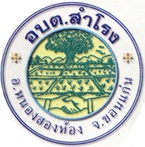 องค์การบริหารส่วนตำบลสำโรงอำเภอหนองสองห้อง   จังหวัดขอนแก่นสำนักปลัดงานวิเคราะห์นโยบายและแผนองค์การบริหารส่วนตำบลสำโรงแบบที่  1  การกำกับการจัดทำแผนยุทธศาสตร์ขององค์กรปกครองส่วนท้องถิ่นประเด็นการประเมินมีการดำเนินงานไม่มีการดำเนินงานส่วนที่  1  คณะกรรมการพัฒนาท้องถิ่น1. มีการจัดตั้งคณะกรรมการพัฒนาท้องถิ่นเพื่อจัดทำแผนพัฒนาท้องถิ่น2. มีการจัดประชุมคณะกรรมการพัฒนาท้องถิ่นเพื่อจัดทำแผนพัฒนาท้องถิ่น3. มีการจัดประชุมอย่างต่อเนื่องสม่ำเสมอ4. มีการจัดตั้งคณะกรรมการสนับสนุนการจัดทำแผนพัฒนาท้องถิ่น5. มีการจัดประชุมคณะกรรมการสนับสนุนการจัดทำแผนพัฒนาท้องถิ่น6. มีคณะกรรมการพัฒนาท้องถิ่นและประชาคมท้องถิ่นพิจารณาร่างแผนยุทธศาสตร์การพัฒนาส่วนที่  2  การจัดทำแผนการพัฒนาท้องถิ่น7. มีการรวบรวมข้อมูลและปัญหาสำคัญของท้องถิ่นมาจัดทำฐานข้อมูล8. มีการเปิดโอกาสให้ประชาชนเข้ามามีส่วนร่วมในการจัดทำแผน9. มีการวิเคราะห์ศักยภาพของท้องถิ่น (SWOT) เพื่อประเมินสถานภาพการพัฒนาท้องถิ่น10. มีการกำหนดวิสัยทัศน์และภารกิจหลักการพัฒนาท้องถิ่นที่สอดคล้องกับศักยภาพของท้องถิ่น11. มีการกำหนดวิสัยทัศน์และภารกิจหลักการพัฒนาท้องถิ่นที่สอดคล้องกับยุทธศาสตร์จังหวัด12. มีการกำหนดจุดมุ่งหมายเพื่อการพัฒนาที่ยังยืน13. มีการกำหนดเป้าหมายการพัฒนาท้องถิ่น14. มีการกำหนดยุทธศาสตร์การพัฒนาและแนวทางการพัฒนา15. มีการกำหนดยุทธศาสตร์ที่สอดคล้องกับยุทธศาสตร์ของจังหวัด16. มีการอนุมัติและประกาศใช้แผนยุทธศาสตร์การพัฒนา17. มีการจัดทำบัญชีกลุ่มโครงการในแผนยุทธศาสตร์18. มีการกำหนดรูปแบบการติดตามประเมินผลแผนยุทธศาสตร์แบบที่  2  แบบติดตามผลการดำเนินงานขององค์กรปกครองส่วนท้องถิ่นรายไตรมาส (3 เดือน)ยุทธศาสตร์การพัฒนาปีงบประมาณ พ.ศ. 25๖2ปีงบประมาณ พ.ศ. 25๖2ยุทธศาสตร์การพัฒนาจำนวนโครงการงบประมาณด้านการพัฒนาด้านเศรษฐกิจ  การค้า  การลงทุน7490,000.00ด้านการพัฒนาคุณภาพคนและสังคม3113,390,725.00ด้านการพัฒนาเมืองและชุมชนน่าอยู่1818,499,300.00ด้านการจัดการทรัพยากรธรรมชาติและสิ่งแวดล้อมเพื่อการพัฒนาที่ยั่งยืน4207,000.00      5.ด้านการพัฒนาระบบบริหารจัดการที่ดี9412,000.00รวม69.0032,999,025.00ยุทธศาสตร์การพัฒนาจำนวนโครงการที่ดำเนินการเสร็จสิ้นจำนวนโครงการที่ดำเนินการเสร็จสิ้นจำนวนโครงการที่อยู่ในระหว่างดำเนินการจำนวนโครงการที่อยู่ในระหว่างดำเนินการจำนวนโครงการที่ยังไม่ได้ดำเนินการจำนวนโครงการที่ยังไม่ได้ดำเนินการจำนวนโครงการที่มีการยกเลิกจำนวนโครงการที่มีการยกเลิกจำนวนโครงการที่มีการเพิ่มเติมจำนวนโครงการที่มีการเพิ่มเติมจำนวนโครงการทั้งหมดจำนวนโครงการทั้งหมดยุทธศาสตร์การพัฒนาจำนวน ร้อยละจำนวนร้อยละ จำนวนร้อยละ จำนวน ร้อยละจำนวนร้อยละจำนวนร้อยละ1. ด้านการพัฒนาด้านเศรษฐกิจ  การค้า  การลงทุน228.57--  571.42----71002. ด้านการพัฒนาคุณภาพคนและสังคม2064.51--1135.42----   311003. ด้านการพัฒนาเมืองและชุมชนน่าอยู่1688.88--211.11----181004. ด้านการจัดการทรัพยากรธรรมชาติและสิ่งแวดล้อม4100--------41005. ด้านการพัฒนาระบบบริหารจัดการที่ดี555.55--444.44----9100รวม4768.112231.88----69100แบบที่  3  แบบประเมินผลการดำเนินงานตามแผนยุทธศาสตร์ยุทธศาสตร์การพัฒนาจำนวนโครงการจำนวนโครงการจำนวนโครงการยุทธศาสตร์การพัฒนาปรากฏอยู่ในแผนพัฒนาบรรจุในข้อบัญญัติ(นำไปปฏิบัติ)คิดเป็นร้อยละของโครงการที่ปรากฏในแผนฯ การพัฒนาด้านเศรษฐกิจ การค้า การลงทุน20735การพัฒนาด้านการพัฒนาคุณภาพคนและสังคม       1153126.95การพัฒนาเมืองและชุมชนน่าอยู่961818.75การจัดการทรัพยากรธรรมชาติและสิ่งแวดล้อมเพื่อการพัฒนาที่ยั่งยืน10440การพัฒนาระบบบริหารจัดการที่ดี11981.81รวม2526927.38